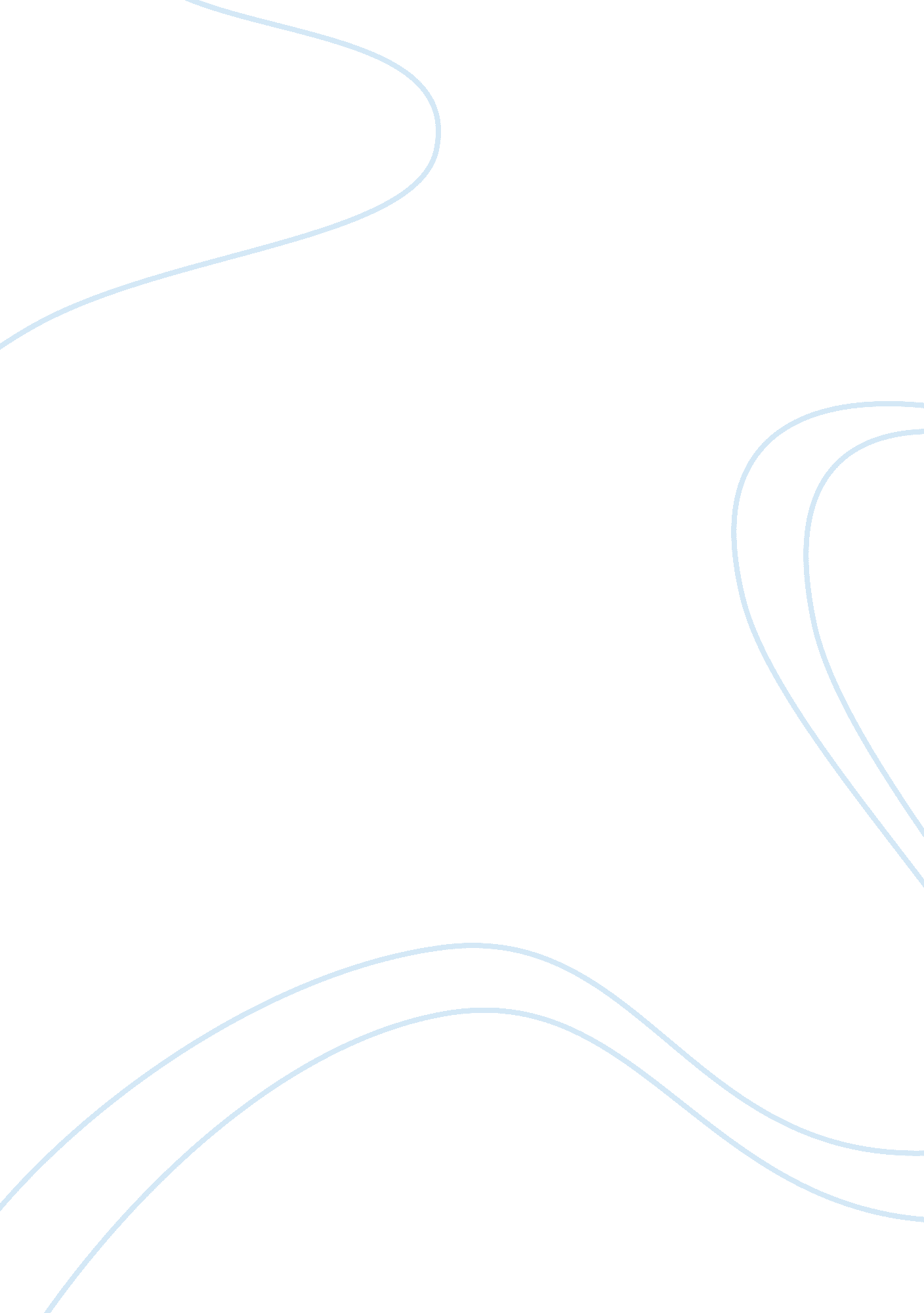 The consequences of violenceBusiness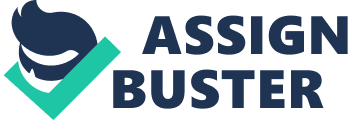 Mohandas Gandhi once said, “ I object to violence when it appears to do good, the good is only temporary; the evil it does is permanent. ” Violence has been a HUGE problem in our world since Adam and Eve deceived God. Since then there have been wars against different religions, races, beliefs, and many other things. One may think that some of these wars were for a good cause, but look at the world now… There’s poverty everywhere, crime, and now when someone goes to the airport they have to get a pat down or a screening. We use all of this protection because no one can trust anyone. If the world was mature enough to see that war and violence are not the solution to anything! Violence has a terrible effect on everyone and everything. Our world is filled with poverty, greed, and cruelty and that’s why there is war. Every day in America, one who watches the news, will hear about murder, terrorism, and other violent crimes. At times hearing all of the results this violence can make one scared and feel vulnerable. America has it good though, we are the freest, safest country in the world, yet there’s still an outrageous amount of violence. Although many, many other countries like Palestine, Afghanistan, and Iraq are coerced, tortured, and afraid. Most of the people who live in these places are dictated so there is poverty, major health problems, unemployment, and no or bad education. Since these countries have bad or no education, they are trained to fight in wars or terrorize buildings and other places. If there was no violence, Earth would be a safer place for man to live, but that’s not going to happen because we’re only human. Violence can be expressed in a copious amount of ways, but they will always be a negative result. Violence is also expressed through war. War has been going on forever. Man thinks that we can solve our problems like a nun does, spank, hit, and slap someone until they give up. So we go into war thinking we can set this country straight with a few bombs and gun downs. But, as Mahatma Gandhi says, “ An eye for and eye makes the whole world go blind.” If two countries keep bombing each other then we’ll destroy the world. Five times the world almost started World War III. This war would be a nuclear war, which means it be fought with the most destructive and expensive bombs. Earth would end up as a big pile of rubble. As Albert Einstein said, “ I do not know how the Third World War will be fought, but I can tell you what they will use in the Fourth – rocks!” The world is too caught up in war that we’re not looking at the real problems like, global warming, natural disasters, and improving our alliances with other countries. Why can’t we get over the fact that everyone is different, we all have our own opinions, and make the world at peace? Without violence there would be no more war. Another consequece of using violence is hate. Everyday one will hear other around them talking about how they hate their dad or their boss, but real hatred is not expressed this way. By expressing violence one may also express hatred, but as Martin Luther King Junior once said, “ Through violence you may murder the hater, but you do not murder the hate. ” Martin Luther King Junior was sending everyone a message that no matter what the use of violence will not solve problems, but create even more, bigger problems. The effects of violence on people will destroy the world one day. Violence is expressed in many ways and hurts many people. As our kindergarten teachers told us everyday, “ Treat others the way you want to be treated.” One person can change the world. Pass on nonviolence and the world may become just a little bit less violent. No one is safe from the effects of violence. Works Cited: “ Violence Quotes.” Find the Famous Quotes You Need, ThinkExist. com Quotations. Web. 01 Dec. 2010. . “ Violence Quotes.” Quotes and Quotations at BrainyQuote. Web. 01 Dec. 2010. . “ World War III.” Wikipedia, the Free Encyclopedia. Web. 01 Dec. 2010. . 